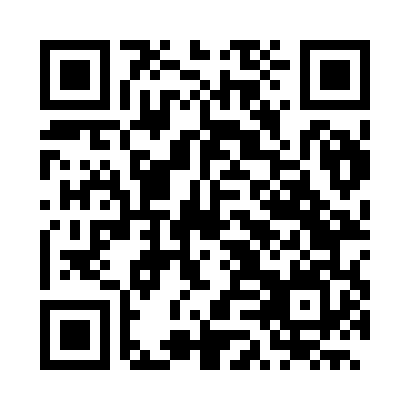 Prayer times for Nova Gloria, BrazilWed 1 May 2024 - Fri 31 May 2024High Latitude Method: NonePrayer Calculation Method: Muslim World LeagueAsar Calculation Method: ShafiPrayer times provided by https://www.salahtimes.comDateDayFajrSunriseDhuhrAsrMaghribIsha1Wed5:166:2912:153:346:027:112Thu5:166:2912:153:346:017:103Fri5:166:2912:153:346:017:104Sat5:166:2912:153:336:007:105Sun5:166:3012:153:336:007:096Mon5:166:3012:153:336:007:097Tue5:166:3012:153:335:597:098Wed5:176:3012:153:325:597:099Thu5:176:3112:153:325:597:0810Fri5:176:3112:153:325:587:0811Sat5:176:3112:153:325:587:0812Sun5:176:3212:153:325:587:0813Mon5:176:3212:153:325:577:0714Tue5:186:3212:153:315:577:0715Wed5:186:3212:153:315:577:0716Thu5:186:3312:153:315:577:0717Fri5:186:3312:153:315:567:0718Sat5:186:3312:153:315:567:0719Sun5:196:3412:153:315:567:0720Mon5:196:3412:153:315:567:0621Tue5:196:3412:153:315:567:0622Wed5:196:3512:153:305:557:0623Thu5:206:3512:153:305:557:0624Fri5:206:3512:153:305:557:0625Sat5:206:3512:153:305:557:0626Sun5:206:3612:153:305:557:0627Mon5:206:3612:163:305:557:0628Tue5:216:3612:163:305:557:0629Wed5:216:3712:163:305:557:0630Thu5:216:3712:163:305:557:0631Fri5:216:3712:163:305:557:06